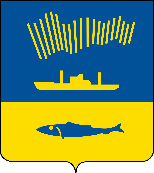 АДМИНИСТРАЦИЯ ГОРОДА МУРМАНСКАП О С Т А Н О В Л Е Н И Е __.__.____                                                                                                        № ____В соответствии с п. 7 ч. 1 ст. 16 Федерального закона от 06.10.2003                      № 131-ФЗ «Об общих принципах организации местного самоуправления                        в Российской Федерации», ч. 3 ст. 2 Федерального закона от 13.07.2015                               № 220-ФЗ «Об организации регулярных перевозок пассажиров и багажа автомобильным транспортом и городским наземным электрическим транспортом в Российской Федерации и о внесении изменений в отдельные законодательные акты Российской Федерации», Уставом муниципального образования город Мурманск, п. 2 решения Совета депутатов города Мурманска от 28.04.2016 № 25-385 «О реализации отдельных полномочий, установленных Федеральным законом от 13.07.2015 № 220-ФЗ «Об организации регулярных перевозок пассажиров и багажа автомобильным транспортом и городским наземным электрическим транспортом в Российской Федерации и о внесении изменений в отдельные законодательные акты Российской Федерации»,                            и признании утратившими силу отдельных решений Совета депутатов города Мурманска», в целях организации регулярных перевозок пассажиров и багажа автомобильным транспортом и городским наземным электрическим транспортом  п о с т а н о в л я ю: 1. Утвердить Порядок определения юридического лица, индивидуального предпринимателя для осуществления перевозок пассажиров и багажа                                  по муниципальным маршрутам регулярных перевозок по регулируемым тарифам на территории города Мурманска на условиях временной работы согласно приложению к настоящему постановлению.2. Отделу информационно-технического обеспечения и защиты информации администрации города Мурманска (Кузьмин А.Н.) разместить настоящее постановление с приложением на официальном сайте администрации города Мурманска в сети Интернет.3. Редакции газеты «Вечерний Мурманск» (Хабаров В.А.) опубликовать настоящее постановление с приложением.4. Настоящее постановление вступает в силу со дня официального опубликования.5. Контроль за выполнением настоящего постановления возложить на первого заместителя главы администрации города Мурманска Лыженкова А.Г.Глава администрациигорода Мурманска								   А.И. Сысоев